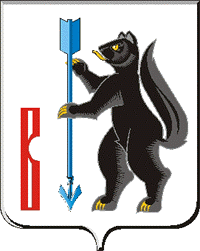 РОССИЙСКАЯ ФЕДЕРАЦИЯСВЕРДЛОВСКАЯ ОБЛАСТЬДУМА ГОРОДСКОГО ОКРУГА ВЕРХОТУРСКИЙР Е Ш Е Н И Еот «13» июня 2019 года  №27г. ВерхотурьеО внесении изменений в Решение Думы городского округа Верхотурском от 05.10.2011г. №16 «Об организации деятельности Счетной палаты (контрольного органа) городского округа Верхотурский»В связи с внесением изменений в вопросах организации деятельности контрольно - счетных органов субъектов Российской Федерации и муниципальных образований и с целью приведения Положения о Счетной палате (контрольном органе) городского округа Верхотурский действующему законодательству, руководствуясь статьёй 21 Устава городского округа Верхотурский, Дума городского округа ВерхотурскийРЕШИЛА1. Внести следующие изменения в Положение "Положения о Счетной палате (контрольном органе) городского округа Верхотурский (далее – Положение):1) абзац 2, п.5.10 статьи 5 Положения изложить в следующей редакции: «Представителем нанимателя (работодателем) для председателя Счетной палаты (контрольного органа) городского округа Верхотурский (далее – председатель КСО»  является председатель Думы городского округа Верхотурский (далее – Дума), который на основании решения Думы о назначении председателя КСО заключает с лицом, назначенным на эту должность, трудовой договор»;2) статью 15 Положения дополнить пунктами следующего содержания:15.7 «Председатель КСО представляет в срок, установленный законодательством, сведения о доходах, расходах и обязательствах имущественного характера работодателю, которым для него является председатель Думы»;15.8 «Заместитель председателя КСО, аудиторы представляют в срок, установленный законодательством, сведения о доходах, расходах и обязательствах имущественного характера работодателю, которым для них является Председатель КСО»;15.9 «Порядок организации проверки достоверности сведений о доходах, расходах и обязательствах имущественного характера, предоставленных: председателем КСО - председателю Думы, устанавливается регламентом Думы;заместителем председателя КСО, аудиторами – председателю КСО, регламентом КСО».2. Опубликовать настоящее Решение в информационном вестнике "Верхотурская неделя" и на официальном сайте городского округа Верхотурский.3. Настоящее Решение вступает в силу с момента его официального опубликования.4. Контроль исполнения настоящего Решения возложить на комиссию Думы по регламенту и местному самоуправлению (Зыков А.В.).                  Главагородского округа Верхотурский                                       А.Г. Лиханов         Председатель Думы городского округа Верхотурский                                          И.А. Комарницкий